FIRMA DE VENDOR:      EN CASO DE INFORMACIÓN INCOMPLETA O ERRÓNEA EL PNUD NO SE HACE RESPONSABLE POR DEPOSITOS INCORRECTOS O DEMORAS EN EL PAGOAgosto, 2017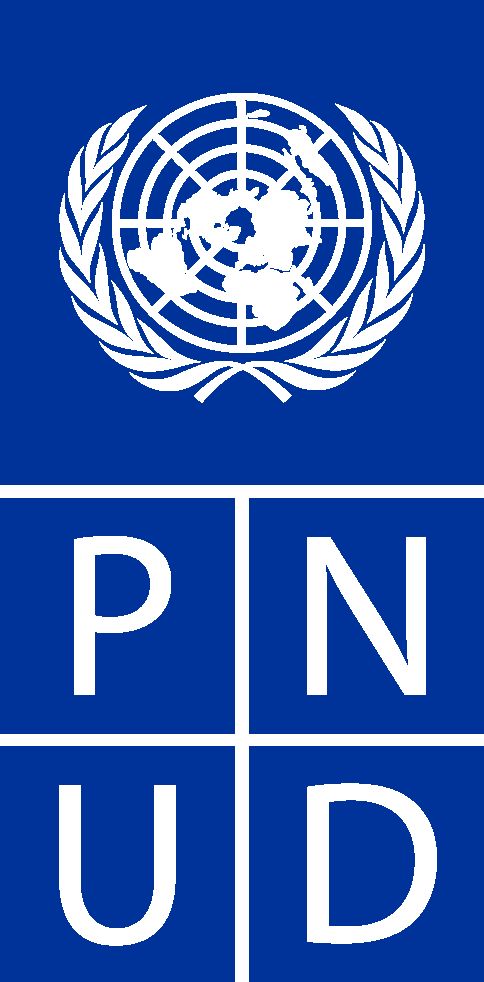 Formato de Creación de VendorFormato de Creación de VendorFormato de Creación de VendorFormato de Creación de VendorFormato de Creación de VendorFormato de Creación de VendorFormato de Creación de VendorFormato de Creación de VendorFormato de Creación de VendorFormato de Creación de VendorFormato de Creación de VendorFormato de Creación de VendorFormato de Creación de VendorFormato de Creación de VendorFormato de Creación de VendorFormato de Creación de VendorFormato de Creación de VendorFormato de Creación de VendorFormato de Creación de VendorFormato de Creación de VendorFormato de Creación de VendorFormato de Creación de VendorFormato de Creación de VendorFormato de Creación de VendorFormato de Creación de VendorSECCION 1 SECCION 1 SECCION 1 SECCION 1 SECCION 1 SECCION 1 SECCION 1 Solicitado Por:  Departamento de adquiscionesSolicitado Por:  Departamento de adquiscionesSolicitado Por:  Departamento de adquiscionesSolicitado Por:  Departamento de adquiscionesSolicitado Por:  Departamento de adquiscionesSolicitado Por:  Departamento de adquiscionesSolicitado Por:  Departamento de adquiscionesSolicitado Por:  Departamento de adquiscionesSolicitado Por:  Departamento de adquiscionesSolicitado Por:  Departamento de adquiscionesFecha: 04/11/2019Fecha: 04/11/2019Fecha: 04/11/2019Fecha: 04/11/2019Fecha: 04/11/2019Fecha: 04/11/2019Tipo de Pago:Cheque M.N.  Transferencia BancariaTipo de Pago:Cheque M.N.  Transferencia BancariaTipo de Pago:Cheque M.N.  Transferencia BancariaTipo de Pago:Cheque M.N.  Transferencia BancariaTipo de Pago:Cheque M.N.  Transferencia BancariaTipo de Pago:Cheque M.N.  Transferencia BancariaTipo de Pago:Cheque M.N.  Transferencia BancariaTipo de Pago:Cheque M.N.  Transferencia BancariaTipo de Pago:Cheque M.N.  Transferencia BancariaTipo de Pago:Cheque M.N.  Transferencia BancariaTipo de Actualización para AtlasCrear     Modificar   Tipo de Actualización para AtlasCrear     Modificar   Tipo de Actualización para AtlasCrear     Modificar   Tipo de Actualización para AtlasCrear     Modificar   Tipo de Actualización para AtlasCrear     Modificar   Tipo de Actualización para AtlasCrear     Modificar   Tipo de Actualización para AtlasCrear     Modificar   Tipo de Actualización para AtlasCrear     Modificar   Tipo de Actualización para AtlasCrear     Modificar   Tipo de Actualización para AtlasCrear     Modificar   Tipo de Actualización para AtlasCrear     Modificar   Atlas Vendor No:        Atlas Vendor No:        Atlas Vendor No:        Atlas Vendor No:        Atlas Vendor No:        Atlas Vendor No:        Atlas Vendor No:        Atlas Vendor No:        Atlas Vendor No:        Atlas Vendor No:        Atlas Vendor No:        Atlas Vendor No:        Atlas Vendor No:        Atlas Vendor No:        Atlas Vendor No:        TIPO DE VENDORTIPO DE VENDORTIPO DE VENDORTIPO DE VENDORTIPO DE VENDORTIPO DE VENDORTIPO DE VENDORTIPO DE VENDORTIPO DE VENDORTIPO DE VENDORTIPO DE VENDORTIPO DE VENDORTIPO DE VENDORTIPO DE VENDORTIPO DE VENDORTIPO DE VENDORTIPO DE VENDORTIPO DE VENDORTIPO DE VENDORTIPO DE VENDORTIPO DE VENDORTIPO DE VENDORTIPO DE VENDORTIPO DE VENDORTIPO DE VENDORTIPO DE VENDORPNUD/AGENCIAS FTA/SC   Becarios   Proveedor  IC   Participante Reunión  UNV  ONGPNUD/AGENCIAS FTA/SC   Becarios   Proveedor  IC   Participante Reunión  UNV  ONGPNUD/AGENCIAS FTA/SC   Becarios   Proveedor  IC   Participante Reunión  UNV  ONGPNUD/AGENCIAS FTA/SC   Becarios   Proveedor  IC   Participante Reunión  UNV  ONGPNUD/AGENCIAS FTA/SC   Becarios   Proveedor  IC   Participante Reunión  UNV  ONGPNUD/AGENCIAS FTA/SC   Becarios   Proveedor  IC   Participante Reunión  UNV  ONGPNUD/AGENCIAS FTA/SC   Becarios   Proveedor  IC   Participante Reunión  UNV  ONGPNUD/AGENCIAS FTA/SC   Becarios   Proveedor  IC   Participante Reunión  UNV  ONGPNUD/AGENCIAS FTA/SC   Becarios   Proveedor  IC   Participante Reunión  UNV  ONGPNUD/AGENCIAS FTA/SC   Becarios   Proveedor  IC   Participante Reunión  UNV  ONGPNUD/AGENCIAS FTA/SC   Becarios   Proveedor  IC   Participante Reunión  UNV  ONGPNUD/AGENCIAS FTA/SC   Becarios   Proveedor  IC   Participante Reunión  UNV  ONGPNUD/AGENCIAS FTA/SC   Becarios   Proveedor  IC   Participante Reunión  UNV  ONGPNUD/AGENCIAS FTA/SC   Becarios   Proveedor  IC   Participante Reunión  UNV  ONGPNUD/AGENCIAS FTA/SC   Becarios   Proveedor  IC   Participante Reunión  UNV  ONGPNUD/AGENCIAS FTA/SC   Becarios   Proveedor  IC   Participante Reunión  UNV  ONGPNUD/AGENCIAS FTA/SC   Becarios   Proveedor  IC   Participante Reunión  UNV  ONGPNUD/AGENCIAS FTA/SC   Becarios   Proveedor  IC   Participante Reunión  UNV  ONGPNUD/AGENCIAS FTA/SC   Becarios   Proveedor  IC   Participante Reunión  UNV  ONGPNUD/AGENCIAS FTA/SC   Becarios   Proveedor  IC   Participante Reunión  UNV  ONGPNUD/AGENCIAS FTA/SC   Becarios   Proveedor  IC   Participante Reunión  UNV  ONGPNUD/AGENCIAS FTA/SC   Becarios   Proveedor  IC   Participante Reunión  UNV  ONGPNUD/AGENCIAS FTA/SC   Becarios   Proveedor  IC   Participante Reunión  UNV  ONGPNUD/AGENCIAS FTA/SC   Becarios   Proveedor  IC   Participante Reunión  UNV  ONGPNUD/AGENCIAS FTA/SC   Becarios   Proveedor  IC   Participante Reunión  UNV  ONGPNUD/AGENCIAS FTA/SC   Becarios   Proveedor  IC   Participante Reunión  UNV  ONGComplete la sección 2 o 3 (No ambos)Complete la sección 2 o 3 (No ambos)Complete la sección 2 o 3 (No ambos)Complete la sección 2 o 3 (No ambos)Complete la sección 2 o 3 (No ambos)Complete la sección 2 o 3 (No ambos)Complete la sección 2 o 3 (No ambos)Complete la sección 2 o 3 (No ambos)Complete la sección 2 o 3 (No ambos)Complete la sección 2 o 3 (No ambos)Complete la sección 2 o 3 (No ambos)Complete la sección 2 o 3 (No ambos)Complete la sección 2 o 3 (No ambos)Complete la sección 2 o 3 (No ambos)Complete la sección 2 o 3 (No ambos)Complete la sección 2 o 3 (No ambos)Complete la sección 2 o 3 (No ambos)Complete la sección 2 o 3 (No ambos)Complete la sección 2 o 3 (No ambos)Complete la sección 2 o 3 (No ambos)Complete la sección 2 o 3 (No ambos)Complete la sección 2 o 3 (No ambos)Complete la sección 2 o 3 (No ambos)Complete la sección 2 o 3 (No ambos)Complete la sección 2 o 3 (No ambos)Complete la sección 2 o 3 (No ambos)SECCION  2SECCION  2SECCION  2SECCION  2SECCION  2INFORMACION PERSONA FISICAINFORMACION PERSONA FISICAINFORMACION PERSONA FISICAINFORMACION PERSONA FISICAINFORMACION PERSONA FISICAINFORMACION PERSONA FISICAINFORMACION PERSONA FISICAINFORMACION PERSONA FISICAINFORMACION PERSONA FISICAINFORMACION PERSONA FISICAINFORMACION PERSONA FISICAINFORMACION PERSONA FISICAINFORMACION PERSONA FISICANombre completo (según INE/pasaporte)Nombre completo (según INE/pasaporte)Nombre completo (según INE/pasaporte)Nombre completo (según INE/pasaporte)Nombre completo (según INE/pasaporte)Nombre completo (según INE/pasaporte)Nombre completo (según INE/pasaporte)Nombre completo (según INE/pasaporte)Nombre completo (según INE/pasaporte)Nombre completo (según INE/pasaporte)Nombre completo (según INE/pasaporte)Nombre completo (según INE/pasaporte)Nombre completo (según INE/pasaporte)Nombre completo (según INE/pasaporte)Nombre completo (según INE/pasaporte)Nombre completo (según INE/pasaporte)Nombre completo (según INE/pasaporte)Nombre completo (según INE/pasaporte)Nombre completo (según INE/pasaporte)Nombre completo (según INE/pasaporte)Nombre completo (según INE/pasaporte)Nombre completo (según INE/pasaporte)Nombre completo (según INE/pasaporte)Nombre completo (según INE/pasaporte)Nombre completo (según INE/pasaporte)Nombre completo (según INE/pasaporte)Nacionalidad Actual:      Nacionalidad Actual:      Nacionalidad Actual:      Nacionalidad Actual:      Nacionalidad Actual:      Nacionalidad Actual:      Nacionalidad Actual:      Nacionalidad Actual:      Nacionalidad Actual:      Nacionalidad Actual:      Nacionalidad Actual:      Nacionalidad Actual:      Sexo:                  Hombre                            MujerSexo:                  Hombre                            MujerSexo:                  Hombre                            MujerSexo:                  Hombre                            MujerSexo:                  Hombre                            MujerSexo:                  Hombre                            MujerSexo:                  Hombre                            MujerSexo:                  Hombre                            MujerSexo:                  Hombre                            MujerSexo:                  Hombre                            MujerSexo:                  Hombre                            MujerSexo:                  Hombre                            MujerSexo:                  Hombre                            MujerSexo:                  Hombre                            MujerDirección:      Dirección:      Dirección:      Dirección:      Dirección:      Dirección:      Dirección:      Dirección:      Dirección:      Dirección:      Dirección:      Dirección:      Dirección:      Dirección:      Dirección:      Dirección:      Dirección:      Dirección:      Dirección:      Dirección:      Dirección:      Dirección:      Dirección:      Dirección:      Dirección:      Dirección:      Ciudad: Ciudad: Ciudad: Ciudad: Estado / Provincia: Estado / Provincia: Estado / Provincia: Estado / Provincia: Estado / Provincia: Estado / Provincia: Estado / Provincia: Estado / Provincia: Estado / Provincia: Estado / Provincia: Estado / Provincia: Estado / Provincia: Estado / Provincia: País: País: País: País: País: País: País: País: Código Postal:E-mail: E-mail: E-mail: E-mail: E-mail: E-mail: E-mail: E-mail: E-mail: E-mail: E-mail: E-mail: E-mail: Teléfono:Teléfono:Teléfono:Teléfono:Teléfono:Teléfono:Teléfono:Teléfono:Teléfono:Teléfono:Teléfono:Teléfono:Teléfono:SECCION  3SECCION  3SECCION  3INFORMACION  PERSONA MORAL (Empresa)INFORMACION  PERSONA MORAL (Empresa)INFORMACION  PERSONA MORAL (Empresa)INFORMACION  PERSONA MORAL (Empresa)INFORMACION  PERSONA MORAL (Empresa)INFORMACION  PERSONA MORAL (Empresa)INFORMACION  PERSONA MORAL (Empresa)INFORMACION  PERSONA MORAL (Empresa)INFORMACION  PERSONA MORAL (Empresa)INFORMACION  PERSONA MORAL (Empresa)INFORMACION  PERSONA MORAL (Empresa)INFORMACION  PERSONA MORAL (Empresa)INFORMACION  PERSONA MORAL (Empresa)INFORMACION  PERSONA MORAL (Empresa)INFORMACION  PERSONA MORAL (Empresa)INFORMACION  PERSONA MORAL (Empresa)INFORMACION  PERSONA MORAL (Empresa)Nombre Empresa (Según RFC):                           Nombre Empresa (Según RFC):                           Nombre Empresa (Según RFC):                           Nombre Empresa (Según RFC):                           Nombre Empresa (Según RFC):                           Nombre Empresa (Según RFC):                           Nombre Empresa (Según RFC):                           Nombre Empresa (Según RFC):                           Nombre Empresa (Según RFC):                           Nombre Empresa (Según RFC):                           Nombre Empresa (Según RFC):                           Nombre Empresa (Según RFC):                           Nombre Empresa (Según RFC):                           Nombre Empresa (Según RFC):                           Dirección:      Dirección:      Dirección:      Dirección:      Dirección:      Dirección:      Dirección:      Dirección:      Dirección:      Dirección:      Dirección:      Dirección:      Ciudad: Ciudad: Estado: Estado: Estado: Estado: Estado: Estado: Estado: CP:CP:CP:CP:CP:CP:País:País:País:País:País:País:País:País:RFC: RFC: RFC: Persona de Contacto:      Puesto:                                        Tel:                              Persona de Contacto:      Puesto:                                        Tel:                              Persona de Contacto:      Puesto:                                        Tel:                              Persona de Contacto:      Puesto:                                        Tel:                              Persona de Contacto:      Puesto:                                        Tel:                              Persona de Contacto:      Puesto:                                        Tel:                              Persona de Contacto:      Puesto:                                        Tel:                              Persona de Contacto:      Puesto:                                        Tel:                              Persona de Contacto:      Puesto:                                        Tel:                              Persona de Contacto:      Puesto:                                        Tel:                              Persona de Contacto:      Puesto:                                        Tel:                              Persona de Contacto:      Puesto:                                        Tel:                              Persona de Contacto:      Puesto:                                        Tel:                              Persona de Contacto:      Puesto:                                        Tel:                              Persona de Contacto:      Puesto:                                        Tel:                              Persona de Contacto:      Puesto:                                        Tel:                              Persona de Contacto:      Puesto:                                        Tel:                              Persona de Contacto:      Puesto:                                        Tel:                              Persona de Contacto:      Puesto:                                        Tel:                              E-mail:            E-mail:            E-mail:            E-mail:            E-mail:            E-mail:            E-mail:            SECCION 4                            INFORMACION BANCARIA PARA DEPOSITOS NACIONALES                                                  (Anexar copia de documentos al reverso según tipo de vendor)SECCION 4                            INFORMACION BANCARIA PARA DEPOSITOS NACIONALES                                                  (Anexar copia de documentos al reverso según tipo de vendor)SECCION 4                            INFORMACION BANCARIA PARA DEPOSITOS NACIONALES                                                  (Anexar copia de documentos al reverso según tipo de vendor)SECCION 4                            INFORMACION BANCARIA PARA DEPOSITOS NACIONALES                                                  (Anexar copia de documentos al reverso según tipo de vendor)SECCION 4                            INFORMACION BANCARIA PARA DEPOSITOS NACIONALES                                                  (Anexar copia de documentos al reverso según tipo de vendor)SECCION 4                            INFORMACION BANCARIA PARA DEPOSITOS NACIONALES                                                  (Anexar copia de documentos al reverso según tipo de vendor)SECCION 4                            INFORMACION BANCARIA PARA DEPOSITOS NACIONALES                                                  (Anexar copia de documentos al reverso según tipo de vendor)SECCION 4                            INFORMACION BANCARIA PARA DEPOSITOS NACIONALES                                                  (Anexar copia de documentos al reverso según tipo de vendor)SECCION 4                            INFORMACION BANCARIA PARA DEPOSITOS NACIONALES                                                  (Anexar copia de documentos al reverso según tipo de vendor)SECCION 4                            INFORMACION BANCARIA PARA DEPOSITOS NACIONALES                                                  (Anexar copia de documentos al reverso según tipo de vendor)SECCION 4                            INFORMACION BANCARIA PARA DEPOSITOS NACIONALES                                                  (Anexar copia de documentos al reverso según tipo de vendor)SECCION 4                            INFORMACION BANCARIA PARA DEPOSITOS NACIONALES                                                  (Anexar copia de documentos al reverso según tipo de vendor)SECCION 4                            INFORMACION BANCARIA PARA DEPOSITOS NACIONALES                                                  (Anexar copia de documentos al reverso según tipo de vendor)SECCION 4                            INFORMACION BANCARIA PARA DEPOSITOS NACIONALES                                                  (Anexar copia de documentos al reverso según tipo de vendor)SECCION 4                            INFORMACION BANCARIA PARA DEPOSITOS NACIONALES                                                  (Anexar copia de documentos al reverso según tipo de vendor)SECCION 4                            INFORMACION BANCARIA PARA DEPOSITOS NACIONALES                                                  (Anexar copia de documentos al reverso según tipo de vendor)SECCION 4                            INFORMACION BANCARIA PARA DEPOSITOS NACIONALES                                                  (Anexar copia de documentos al reverso según tipo de vendor)SECCION 4                            INFORMACION BANCARIA PARA DEPOSITOS NACIONALES                                                  (Anexar copia de documentos al reverso según tipo de vendor)SECCION 4                            INFORMACION BANCARIA PARA DEPOSITOS NACIONALES                                                  (Anexar copia de documentos al reverso según tipo de vendor)SECCION 4                            INFORMACION BANCARIA PARA DEPOSITOS NACIONALES                                                  (Anexar copia de documentos al reverso según tipo de vendor)SECCION 4                            INFORMACION BANCARIA PARA DEPOSITOS NACIONALES                                                  (Anexar copia de documentos al reverso según tipo de vendor)SECCION 4                            INFORMACION BANCARIA PARA DEPOSITOS NACIONALES                                                  (Anexar copia de documentos al reverso según tipo de vendor)SECCION 4                            INFORMACION BANCARIA PARA DEPOSITOS NACIONALES                                                  (Anexar copia de documentos al reverso según tipo de vendor)SECCION 4                            INFORMACION BANCARIA PARA DEPOSITOS NACIONALES                                                  (Anexar copia de documentos al reverso según tipo de vendor)SECCION 4                            INFORMACION BANCARIA PARA DEPOSITOS NACIONALES                                                  (Anexar copia de documentos al reverso según tipo de vendor)SECCION 4                            INFORMACION BANCARIA PARA DEPOSITOS NACIONALES                                                  (Anexar copia de documentos al reverso según tipo de vendor)Nombre del Banco:  Nombre del Banco:  Nombre del Banco:  Nombre del Banco:  Nombre del Banco:  Nombre del Banco:  Nombre del Banco:  Nombre del Banco:  Nombre del Titular (como aparece en el estado de cuenta):Nombre del Titular (como aparece en el estado de cuenta):Nombre del Titular (como aparece en el estado de cuenta):Nombre del Titular (como aparece en el estado de cuenta):Nombre del Titular (como aparece en el estado de cuenta):Nombre del Titular (como aparece en el estado de cuenta):Nombre del Titular (como aparece en el estado de cuenta):Nombre del Titular (como aparece en el estado de cuenta):Nombre del Titular (como aparece en el estado de cuenta):Nombre del Titular (como aparece en el estado de cuenta):Nombre del Titular (como aparece en el estado de cuenta):Nombre del Titular (como aparece en el estado de cuenta):Nombre del Titular (como aparece en el estado de cuenta):Nombre del Titular (como aparece en el estado de cuenta):Nombre del Titular (como aparece en el estado de cuenta):Nombre del Titular (como aparece en el estado de cuenta):Nombre del Titular (como aparece en el estado de cuenta):Nombre del Titular (como aparece en el estado de cuenta):No. de Cuenta (11 dígitos): No. de Cuenta (11 dígitos): No. de Cuenta (11 dígitos): No. de Cuenta (11 dígitos): No. de Cuenta (11 dígitos): No. de Cuenta (11 dígitos): No. de Cuenta (11 dígitos): No. de Cuenta (11 dígitos): Clabe Interbancaria (18 dígitos): No. Banco (3 dígitos):                         	Clabe Interbancaria (18 dígitos): No. Banco (3 dígitos):                         	Clabe Interbancaria (18 dígitos): No. Banco (3 dígitos):                         	Clabe Interbancaria (18 dígitos): No. Banco (3 dígitos):                         	Clabe Interbancaria (18 dígitos): No. Banco (3 dígitos):                         	Clabe Interbancaria (18 dígitos): No. Banco (3 dígitos):                         	Clabe Interbancaria (18 dígitos): No. Banco (3 dígitos):                         	Clabe Interbancaria (18 dígitos): No. Banco (3 dígitos):                         	Clabe Interbancaria (18 dígitos): No. Banco (3 dígitos):                         	Clabe Interbancaria (18 dígitos): No. Banco (3 dígitos):                         	Clabe Interbancaria (18 dígitos): No. Banco (3 dígitos):                         	Clabe Interbancaria (18 dígitos): No. Banco (3 dígitos):                         	Clabe Interbancaria (18 dígitos): No. Banco (3 dígitos):                         	No. de Sucursal (3 dígitos):Digito verificador (1 digito)      No. de Sucursal (3 dígitos):Digito verificador (1 digito)      No. de Sucursal (3 dígitos):Digito verificador (1 digito)      No. de Sucursal (3 dígitos):Digito verificador (1 digito)      No. de Sucursal (3 dígitos):Digito verificador (1 digito)      Código SWIFT: Código SWIFT: Código SWIFT: Código SWIFT: Código SWIFT: Código SWIFT: Código SWIFT: Código SWIFT: Ciudad:      Estado:      Ciudad:      Estado:      Ciudad:      Estado:      Ciudad:      Estado:      Ciudad:      Estado:      Ciudad:      Estado:      Ciudad:      Estado:      Ciudad:      Estado:      Ciudad:      Estado:      Ciudad:      Estado:      Ciudad:      Estado:      Ciudad:      Estado:      Ciudad:      Estado:      Ciudad:      Estado:      Pago referenciado  Sí  NoNo.           Pago referenciado  Sí  NoNo.           Pago referenciado  Sí  NoNo.           Pago referenciado  Sí  NoNo.           SECCION 5                      INFORMACION BANCARIA PARA DEPOSITOS INTERNACIONALES                                                (Anexar copia de documentos al reverso según tipo de vendor) SECCION 5                      INFORMACION BANCARIA PARA DEPOSITOS INTERNACIONALES                                                (Anexar copia de documentos al reverso según tipo de vendor) SECCION 5                      INFORMACION BANCARIA PARA DEPOSITOS INTERNACIONALES                                                (Anexar copia de documentos al reverso según tipo de vendor) SECCION 5                      INFORMACION BANCARIA PARA DEPOSITOS INTERNACIONALES                                                (Anexar copia de documentos al reverso según tipo de vendor) SECCION 5                      INFORMACION BANCARIA PARA DEPOSITOS INTERNACIONALES                                                (Anexar copia de documentos al reverso según tipo de vendor) SECCION 5                      INFORMACION BANCARIA PARA DEPOSITOS INTERNACIONALES                                                (Anexar copia de documentos al reverso según tipo de vendor) SECCION 5                      INFORMACION BANCARIA PARA DEPOSITOS INTERNACIONALES                                                (Anexar copia de documentos al reverso según tipo de vendor) SECCION 5                      INFORMACION BANCARIA PARA DEPOSITOS INTERNACIONALES                                                (Anexar copia de documentos al reverso según tipo de vendor) SECCION 5                      INFORMACION BANCARIA PARA DEPOSITOS INTERNACIONALES                                                (Anexar copia de documentos al reverso según tipo de vendor) SECCION 5                      INFORMACION BANCARIA PARA DEPOSITOS INTERNACIONALES                                                (Anexar copia de documentos al reverso según tipo de vendor) SECCION 5                      INFORMACION BANCARIA PARA DEPOSITOS INTERNACIONALES                                                (Anexar copia de documentos al reverso según tipo de vendor) SECCION 5                      INFORMACION BANCARIA PARA DEPOSITOS INTERNACIONALES                                                (Anexar copia de documentos al reverso según tipo de vendor) SECCION 5                      INFORMACION BANCARIA PARA DEPOSITOS INTERNACIONALES                                                (Anexar copia de documentos al reverso según tipo de vendor) SECCION 5                      INFORMACION BANCARIA PARA DEPOSITOS INTERNACIONALES                                                (Anexar copia de documentos al reverso según tipo de vendor) SECCION 5                      INFORMACION BANCARIA PARA DEPOSITOS INTERNACIONALES                                                (Anexar copia de documentos al reverso según tipo de vendor) SECCION 5                      INFORMACION BANCARIA PARA DEPOSITOS INTERNACIONALES                                                (Anexar copia de documentos al reverso según tipo de vendor) SECCION 5                      INFORMACION BANCARIA PARA DEPOSITOS INTERNACIONALES                                                (Anexar copia de documentos al reverso según tipo de vendor) SECCION 5                      INFORMACION BANCARIA PARA DEPOSITOS INTERNACIONALES                                                (Anexar copia de documentos al reverso según tipo de vendor) SECCION 5                      INFORMACION BANCARIA PARA DEPOSITOS INTERNACIONALES                                                (Anexar copia de documentos al reverso según tipo de vendor) SECCION 5                      INFORMACION BANCARIA PARA DEPOSITOS INTERNACIONALES                                                (Anexar copia de documentos al reverso según tipo de vendor) SECCION 5                      INFORMACION BANCARIA PARA DEPOSITOS INTERNACIONALES                                                (Anexar copia de documentos al reverso según tipo de vendor) SECCION 5                      INFORMACION BANCARIA PARA DEPOSITOS INTERNACIONALES                                                (Anexar copia de documentos al reverso según tipo de vendor) SECCION 5                      INFORMACION BANCARIA PARA DEPOSITOS INTERNACIONALES                                                (Anexar copia de documentos al reverso según tipo de vendor) SECCION 5                      INFORMACION BANCARIA PARA DEPOSITOS INTERNACIONALES                                                (Anexar copia de documentos al reverso según tipo de vendor) SECCION 5                      INFORMACION BANCARIA PARA DEPOSITOS INTERNACIONALES                                                (Anexar copia de documentos al reverso según tipo de vendor) SECCION 5                      INFORMACION BANCARIA PARA DEPOSITOS INTERNACIONALES                                                (Anexar copia de documentos al reverso según tipo de vendor) Nombre del Banco:  Nombre del Banco:  Nombre del Banco:  Nombre del Banco:  Nombre del Banco:  Nombre del Banco:   Nombre del Titular (como aparece en el estado de cuenta): Nombre del Titular (como aparece en el estado de cuenta): Nombre del Titular (como aparece en el estado de cuenta): Nombre del Titular (como aparece en el estado de cuenta): Nombre del Titular (como aparece en el estado de cuenta): Nombre del Titular (como aparece en el estado de cuenta): Nombre del Titular (como aparece en el estado de cuenta): Nombre del Titular (como aparece en el estado de cuenta): Nombre del Titular (como aparece en el estado de cuenta): Nombre del Titular (como aparece en el estado de cuenta): Nombre del Titular (como aparece en el estado de cuenta): Nombre del Titular (como aparece en el estado de cuenta): Nombre del Titular (como aparece en el estado de cuenta): Nombre del Titular (como aparece en el estado de cuenta): Nombre del Titular (como aparece en el estado de cuenta): Nombre del Titular (como aparece en el estado de cuenta): Nombre del Titular (como aparece en el estado de cuenta): Nombre del Titular (como aparece en el estado de cuenta): Nombre del Titular (como aparece en el estado de cuenta): Nombre del Titular (como aparece en el estado de cuenta):No. de Cuenta: Ciudad/País:  No. Branch: No. de Cuenta: Ciudad/País:  No. Branch: No. de Cuenta: Ciudad/País:  No. Branch: No. de Cuenta: Ciudad/País:  No. Branch: No. de Cuenta: Ciudad/País:  No. Branch: No. de Cuenta: Ciudad/País:  No. Branch: No. ABA/Routing (9 dígitos–solo bancos EU): Código SWIFT / TRANSIT / BIC / BSB / BLZ (según estado de cuenta):No. ABA/Routing (9 dígitos–solo bancos EU): Código SWIFT / TRANSIT / BIC / BSB / BLZ (según estado de cuenta):No. ABA/Routing (9 dígitos–solo bancos EU): Código SWIFT / TRANSIT / BIC / BSB / BLZ (según estado de cuenta):No. ABA/Routing (9 dígitos–solo bancos EU): Código SWIFT / TRANSIT / BIC / BSB / BLZ (según estado de cuenta):No. ABA/Routing (9 dígitos–solo bancos EU): Código SWIFT / TRANSIT / BIC / BSB / BLZ (según estado de cuenta):No. ABA/Routing (9 dígitos–solo bancos EU): Código SWIFT / TRANSIT / BIC / BSB / BLZ (según estado de cuenta):No. ABA/Routing (9 dígitos–solo bancos EU): Código SWIFT / TRANSIT / BIC / BSB / BLZ (según estado de cuenta):No. ABA/Routing (9 dígitos–solo bancos EU): Código SWIFT / TRANSIT / BIC / BSB / BLZ (según estado de cuenta):No. ABA/Routing (9 dígitos–solo bancos EU): Código SWIFT / TRANSIT / BIC / BSB / BLZ (según estado de cuenta):No. ABA/Routing (9 dígitos–solo bancos EU): Código SWIFT / TRANSIT / BIC / BSB / BLZ (según estado de cuenta):No. ABA/Routing (9 dígitos–solo bancos EU): Código SWIFT / TRANSIT / BIC / BSB / BLZ (según estado de cuenta):No. ABA/Routing (9 dígitos–solo bancos EU): Código SWIFT / TRANSIT / BIC / BSB / BLZ (según estado de cuenta):No. ABA/Routing (9 dígitos–solo bancos EU): Código SWIFT / TRANSIT / BIC / BSB / BLZ (según estado de cuenta):No. ABA/Routing (9 dígitos–solo bancos EU): Código SWIFT / TRANSIT / BIC / BSB / BLZ (según estado de cuenta):No. ABA/Routing (9 dígitos–solo bancos EU): Código SWIFT / TRANSIT / BIC / BSB / BLZ (según estado de cuenta):No. ABA/Routing (9 dígitos–solo bancos EU): Código SWIFT / TRANSIT / BIC / BSB / BLZ (según estado de cuenta):No. ABA/Routing (9 dígitos–solo bancos EU): Código SWIFT / TRANSIT / BIC / BSB / BLZ (según estado de cuenta):No. ABA/Routing (9 dígitos–solo bancos EU): Código SWIFT / TRANSIT / BIC / BSB / BLZ (según estado de cuenta):Moneda USD  Otra (Especificar):       Moneda USD  Otra (Especificar):       IBAN (requerido para bancos europeos):IBAN (requerido para bancos europeos):IBAN (requerido para bancos europeos):IBAN (requerido para bancos europeos):IBAN (requerido para bancos europeos):IBAN (requerido para bancos europeos):IBAN (requerido para bancos europeos):IBAN (requerido para bancos europeos):IBAN (requerido para bancos europeos):IBAN (requerido para bancos europeos):IBAN (requerido para bancos europeos):IBAN (requerido para bancos europeos):IBAN (requerido para bancos europeos):IBAN (requerido para bancos europeos):IBAN (requerido para bancos europeos):IBAN (requerido para bancos europeos):IBAN (requerido para bancos europeos):IBAN (requerido para bancos europeos):IBAN (requerido para bancos europeos):IBAN (requerido para bancos europeos):IBAN (requerido para bancos europeos):IBAN (requerido para bancos europeos):IBAN (requerido para bancos europeos):IBAN (requerido para bancos europeos):IBAN (requerido para bancos europeos):IBAN (requerido para bancos europeos):LISTADO DE DOCUMENTOS REQUERIDOS PARA LA CREACION DE VENDORS EN ATLASLISTADO DE DOCUMENTOS REQUERIDOS PARA LA CREACION DE VENDORS EN ATLASLISTADO DE DOCUMENTOS REQUERIDOS PARA LA CREACION DE VENDORS EN ATLASFTA (Contrato Fijo)SC (Contrato de Servicios)Formato de solicitud de vendor llenado y firmado tanto por el que lo solicita como por el beneficiarioFormato de solicitud de vendor llenado y firmado tanto por el que lo solicita como por el beneficiarioIdentificación Oficial (INE o pasaporte)Identificación Oficial (INE o pasaporte)Documento de RH confirmando que es miembro del staff de FTA´sDocumento de RH confirmando que es miembro del staff de SC´sEstado de cuenta bancario a nombre del beneficiarioEstado de cuenta bancario a nombre del beneficiarioIC (Contrato Individual)ProveedorFormato de solicitud de vendor llenado y firmado tanto por el que lo solicita como por el consultorFormato de solicitud de vendor llenado y firmado tanto por el que lo solicita como por el proveedorIdentificación Oficial (INE o pasaporte)Copia del RFCMinuta de evaluación del proceso competitivoCopia de la cédula de identificación fiscal ante el SATEstado de cuenta bancario a nombre del consultorCopia minuta de evaluación en costos mayores a USD 5,000; Cuadro comparativo de precios en costos menores a USD 5,000Estado de cuenta bancario a nombre del ProveedorONG/OCSParticipante a ReuniónFormato de solicitud de Vendor llenado y firmado tanto por el que lo solicita como por la OrganizaciónFormato de solicitud de vendor llenado y firmado tanto por el que lo solicita como por el participanteCopia del RFCIdentificación Oficial (INE o pasaporte)Copia del Acta ConstitutivaAutoriación Financiera de la Agencia Non-Atlas Convenio firmado por ambas partes Correo electrónico con la COA del participante en caso de Proyectos PNUDEstado de cuenta bancario por la ONG/OSCEstado de cuenta bancario a nombre del participanteUNV (Voluntario)Formato de solicitud de vendor llenado y firmado tanto por el que lo solicita como por el UNVIdentificación Oficial (INE o pasaporte)Autorización del VoluntariadoEstado de cuenta bancario a nombre del voluntario